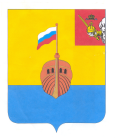 РЕВИЗИОННАЯ КОМИССИЯ ВЫТЕГОРСКОГО МУНИЦИПАЛЬНОГО РАЙОНА162900, Вологодская область, г. Вытегра, пр. Ленина, д.68тел. (81746)  2-22-03,  факс (81746) ______,       e-mail: revkom@vytegra-adm.ruЗАКЛЮЧЕНИЕна отчет об исполнении бюджета Вытегорского муниципального района за 9 месяцев 2022 года25.10.2022 г.                                                                                               г. Вытегра   Заключение Ревизионной комиссии Вытегорского муниципального района к отчету об исполнении бюджета Вытегорского муниципального района (далее – районный бюджет)  за 9 месяцев  2022 года подготовлено в соответствии с требованиями Бюджетного кодекса Российской Федерации, Положения о Ревизионной комиссии Вытегорского муниципального района.Анализ поступлений и фактического расходования бюджетных средств произведён по данным отчёта об исполнении районного бюджета за 9 месяцев 2022 года, утвержденного постановлением Администрации Вытегорского муниципального района от 13.10.2022 № 1203. Районный бюджет на 2022 год утверждён решением Представительного Собрания Вытегорского муниципального района от 13.12.2021 года № 500 «О районном бюджете на 2022 год и плановый период 2023 и 2024 годов» по доходам в сумме 1298595,3 тыс. рублей, по расходам в сумме 1298595,3 тыс. рублей. Бюджет утвержден бездефицитным. Исполнение основных характеристикЗа отчетный период 2022 года в решение Представительного Собрания Вытегорского муниципального района от 13.12.2021 года № 500 «О районном бюджете на 2022 год и плановый период 2023 и 2024 годов» 3 раза внесены изменения решениями от 27.12.2021 № 512, от 31.03.2022  № 534, от 06.07.2022 № 544. В результате изменений доходная часть районного бюджета на 2022 год сократилась на 35656,6 тыс.рублей или на 2,7 %. Уточненный план поступления доходов составит 1262938,7 тыс.рублей.  Расходная часть бюджета сокращена до 1298120,6 тыс.рублей или на 474,7 тыс.рублей (-0,04 %). В связи с внесенными изменениями сформирован дефицит районного бюджета в сумме 35181,9 тыс.рублей, что составляет 8,7 % от общего объема доходов без учета объема безвозмездных поступлений и поступлений налоговых доходов по дополнительным нормативам отчислений. Размер дефицита соответствует требованиям, установленным пунктом 3 статьи 92.1 Бюджетного кодекса РФ. Источниками финансирования дефицита бюджета является изменение остатков средств на счетах бюджета по состоянию на 01 01.2022 года.  За 9 месяцев 2022 года в доход районного бюджета поступило 827636,2 тыс. рублей, что составило 65,5 % от годового прогнозного плана  и 106,6 % к исполнению аналогичного периода 2021 года. Расходы исполнены на 63,3 % от годовых значений и составили  821076,2 тыс. рублей  (113,7 % к исполнению аналогичного периода 2021 года).Поступления налоговых и неналоговых доходов в бюджет составили  297043,3 тыс. рублей или 73,7 % от годового уточнённого плана. По сравнению с данными аналогичного периода 2021 года значительных изменений в общем объеме поступлений  налоговых и неналоговых доходов  нет (-46,5 тыс.рублей). По итогам отчетного периода 2022 года профицит районного бюджета (превышение доходов над расходами) составил 6560,0 тыс. рублей при плановом показателе дефицита 35181,9 тыс.рублей.Доходы бюджета района       В отчетном периоде корректировка плановых показателей поступления доходов в бюджет осуществлена на сумму 35656,6 тыс.рублей, в том числе вся сумма за счет сокращения безвозмездных поступлений. Анализ исполнения доходной части районного бюджета по состоянию на 1 октября 2022  года в сравнении с аналогичным периодом 2021 года представлен в Приложении 1 к Заключению и в таблице:Исполнение доходной части районного бюджета за 9 месяцев 2022 года тыс. рублейДоходная часть районного бюджета за 9 месяцев 2022 года исполнена в сумме 827636,2 тыс. рублей, что составляет 65,5 % годового плана ( 106,6 % к уровню 2021 года). Доля налоговых и неналоговых доходов в общем объёме поступлений составила 35,9 %. Объем поступлений составил 297043,3 тыс. рублей – 73,7 % от годового прогнозного плана (100,0 % к уровню 2021 года). Поступление налоговых доходов составило 277150,7 тыс.рублей  или 93,3 % в общем объеме поступлений налоговых и неналоговых доходов – 72,1 % к годовому плану (100,5 % к уровню 2021 года). Объем неналоговых доходов составил 19892,6 тыс.рублей, или 106,4 % годового прогнозного плана,  (93,3 % к уровню 2021 года).Как показывает анализ, наиболее низкий процент исполнения плана по налоговым доходам сложился - по налогу, взимаемому в связи с применением патентной системы налогообложения - исполнен на 64,5 % плана или 1612,3 тыс.рублей.- по платежам при пользовании природными ресурсами. Показатель исполнен в сумме 426,7 тыс.рублей или 65,4 % к годовым плановым показателям. В отчетном периоде поступили доходы от платы за выбросы загрязняющих веществ в атмосферный воздух стационарными объектами в сумме 88,6 тыс.рублей (61,1 % плана), плата за сбросы загрязняющих веществ в водные объекты 180,4 тыс.рублей (план 0,0 тыс.рублей). Поступила в бюджет плата за размещение отходов производства и потребления в сумме 157,7 тыс.рублей ( 31,1 % плана).Высокий процент утвержденного годового плана поступления налоговых доходов достигнут:- по налогу, взимаемому в связи с применением упрощенной системы налогообложения исполнен на 95,8 % годового плана или 39160,2 тыс.рублей (118,9 % к аналогичному периоду прошлого года);- по государственной пошлине - поступила районный бюджет в объеме 3107,2 тыс.рублей, что составило 95,8 % плановых назначений и 114,2 % к аналогичному периоду 2021 года.Налог на доходы физических лиц за отчетный период поступил в объеме 210980,3 тыс.рублей, что составляет 67,4 % годовых назначений и 98,1 % к аналогичному периоду прошлого года.Поступления единого налога на вмененный доход для отдельных видов деятельности исполнены в сумме -39,2 тыс.рублей (со знаком «минус»).Единый сельскохозяйственный налог поступил в отчетном периоде в объеме 34,0 тыс.рублей – 79,1 % годовых назначений.Налоги на товары (работы, услуги), реализуемые на территории Российской Федерации поступили в сумме 22295,7 тыс.рублей  (90,9 % плана), что составило 121,2 % к аналогичному периоду прошлого года.В общем объеме поступивших за 9 месяцев 2022 года  неналоговых доходов большую часть (38,5 %) занимают доходы от оказания платных услуг (работ) и компенсации затрат государства – 7666,2 тыс.рублей (127,8 % годовых показателей), что на 53,4 процентов больше аналогичного периода прошлого года. Доходы от использования имущества – 7401,6 тыс.рублей или 81,7 % годовых плановых назначений и 97,5 % к аналогичному периоду прошлого года. Поступили доходы:- арендные платежи за земельные участки 5827,3 тыс. рублей (78,5 % годовых плановых показателей), - доходы от сдачи в аренду муниципального имущества 775,0 тыс. рублей, что составило 92,5 процентов годовых плановых назначений, - прочие доходы от сдачи в наем физическим лицам жилых помещений в отчетном периоде составили 799,2 тыс. рублей или 99,7 % плановых назначений.Доходы от продажи материальных и нематериальных активов исполнены на  148,4 % годового плана или 3026,4 тыс.рублей. Поступления сократились по сравнению с 2021 годом на 49,6 %. За отчетный период поступления составили:доходы от реализации имущества, находящегося в муниципальной собственности 458,7 тыс.рублей (90,8 % плана),доходы от продажи земельных участков, находящихся в муниципальной собственности 2567,8 тыс.рублей (167,4 % годовых плановых показателей).По поступлениям штрафов, санкций, возмещений ущерба план исполнен на  148,3 % годовых плановых назначений (поступило 1367,4 тыс.рублей).Прочие неналоговые доходы в бюджет поступили в сумме 4,3 тыс.рублей, и  поступила задолженность по налогам и перерасчетам прошлых лет в сумме 0,2 тыс.рублей.План по безвозмездным поступлениям за отчетный период 2022 года выполнен на 61,7 % от годовых назначений. Поступления составили 530592,9  тыс.рублей.Дотации  в бюджет поступили в сумме 62611,8 тыс.рублей что составило 70,8 % годовых плановых значений и 134,6 % к аналогичному периоду 2021 года, в том числе:дотации бюджетам на частичную компенсацию дополнительных расходов на повышение оплаты труда работников бюджетной сферы и иные цели 62411,8 тыс.рублей  (75 % годового плана),дотации бюджетам муниципальных районов на поддержку мер по обеспечению сбалансированности бюджетов 200,0 тыс.рублей ( 0,04 %).По субсидиям выполнение плановых показателей составило 50,9 % годовых плановых назначений или 199671,5 тыс.рублей. К уровню 2021 года – 132,1 %, в том числе:- субсидии бюджетам муниципальных районов на обеспечение мероприятий по переселению граждан из аварийного жилищного фонда, в том числе переселению граждан из аварийного жилищного фонда с учетом необходимости развития малоэтажного жилищного строительства, за счет средств, поступивших от государственной корпорации - Фонда содействия реформированию жилищно-коммунального хозяйства 14088,5 тыс.рублей (26,5 % плана),- субсидии бюджетам муниципальных районов на обеспечение мероприятий по переселению граждан из аварийного жилищного фонда, в том числе переселению граждан из аварийного жилищного фонда с учетом необходимости развития малоэтажного жилищного строительства, за счет средств бюджетов 13223,6 тыс.рублей (31,2 % плана),- субсидии бюджетам муниципальных районов на создание и обеспечение функционирования центров образования естественно-научной и технологической направленностей в общеобразовательных организациях, расположенных в сельской местности и малых городах 4055,9 тыс.рублей ( 86,2 % плана),- субсидии бюджетам муниципальных районов на обеспечение образовательных организаций материально- технической базой для внедрения цифровой образовательной среды 3165,8 тыс.рублей ( 99,9 % плана),- субсидии бюджетам муниципальных районов на создание новых мест в общеобразовательных организациях, расположенных в сельской местности и поселках городского типа 10763,4 тыс.рублей (19,9 % плана),- субсидии бюджетам муниципальных районов на софинансирование расходных обязательств субъектов Российской Федерации, связанных с реализацией федеральной целевой программы "Увековечение памяти погибших при защите Отечества, на 2019-2024 годы  4651,4 тыс.рублей (99,5 % плана),- субсидии бюджетам муниципальных районов на организацию бесплатного горячего питания обучающихся, получающих начальное общее образование в государственных и муниципальных образовательных организациях 10222,7 тыс.рублей (63,5 % годовых назначений),- субсидии бюджетам муниципальных районов па проведение комплексных кадастровых работ в отчетный период не поступали (план 270,9 тыс.рублей),- субсидии бюджетам муниципальных районов на поддержку отрасли культуры 324,7 тыс.рублей или 100,0 % плана,- субсидии бюджетам муниципальных районов на реализацию программ формирования современной городской среды – 3890,8 тыс.рублей или 100,0 % плана,- субсидии бюджетам муниципальных районов на обеспечение комплексного развития сельских территорий 24577,3 тыс.рублей ( 45,8 % плана),- субсидии бюджетам муниципальных районов на техническое оснащение муниципальных музеев 6568,4 тыс.рублей или 100 % плана,- субсидии бюджетам муниципальных районов на обеспечение оснащения государственных и муниципальных общеобразовательных организаций, в том числе структурных подразделений указанных организаций, государственными символами Российской Федерации 1173,9 тыс.рублей или 100,0 % плана,- субсидии бюджетам муниципальных районов на софинансирование капитальных вложений в объекты государственной (муниципальной) собственности в рамках государственной поддержки инвестиционных проектов путем софинансирования строительства (реконструкции) объектов обеспечивающей инфраструктуры с длительным сроком окупаемости 23010,3 тыс.рублей или 92,0 % годового плана,- прочие субсидии бюджетам муниципальных районов 79954,9  тыс.рублей (65,0 % годового плана).За отчетный период 2022 года по субвенциям план выполнен на 70,6 %  годовых назначений. Поступление составило 256101,5 тыс.рублей, что на 2,6 процента больше уровня аналогичного периода прошлого года.Исполнение плана составило:- субвенции на выполнение передаваемых полномочий субъектов Российской Федерации – 243478,2 тыс.рублей (70,7 % годовых назначений),-субвенции на осуществление полномочий по составлению (изменению) списков кандидатов в присяжные заседатели федеральных судов общей юрисдикции в Российской Федерации 21,1 тыс.рублей или 68,9 % плана,- субвенции бюджетам муниципальных районов на ежемесячное денежное вознаграждение за классное руководство педагогическим работникам 10675,8 тыс.рублей ( 67,5 % годового плана),- единая субвенция бюджетам муниципальных районов поступила в сумме 1926,4 тыс.рублей (74,4 % плана).Иные межбюджетные трансферты поступили в сумме 12322,7 тыс.рублей или 74,5% плановых показателей (105,3% к уровню прошлого года), из них:- иные межбюджетные трансферты передаваемые из бюджетов поселений на выполнение части полномочий – 12218,6 тыс.рублей (74,3 % годовых показателей),-прочие межбюджетные трансферты, передаваемые бюджетам муниципальных районов 104,2 тыс.рублей (100,0 % плана).В 3 квартале 2022 года в районный бюджет поступили безвозмездные поступления от негосударственных организаций в сумме 119,3 тыс.рублей и прочие безвозмездные поступления в сумме 14,0 тыс.рублей.Доходы бюджетов муниципальных районов от возврата бюджетами бюджетной системы Российской Федерации остатков субсидий, субвенций и иных межбюджетных трансфертов, имеющих целевое назначение, прошлых лет, а также от возврата организациями остатков субсидий прошлых лет составило 5472,1 тыс.рублей.В отчетный период произведен возврат остатков субсидий, субвенций и иных межбюджетных трансфертов, имеющих целевое назначение в сумме 5720,0 тыс.рублей.Дефицит районного бюджета.         В течение отчетного периода плановый показатель дефицита бюджета (0,0 тыс. рублей) решением Представительного Собрания ВМР уточнен в сумме 35181,9 тыс.рублей, что составляет 8,7 % от общего объема доходов без учета объема безвозмездных поступлений и поступлений налоговых доходов по дополнительным нормативам отчислений. За 9 месяцев 2022 года бюджет исполнен с превышением доходов над расходами (с профицитом) в сумме 6560,0 тыс.рублей.  Источником внутреннего финансирования дефицита является изменение остатков средств на счетах бюджета. Расходы районного бюджетаРасходы районного бюджета за отчетный период составили 821076,2 тыс. рублей, исполнение от уточненных годовых назначений – 63,3 %.  К исполнению аналогичного периода 2021 года – 113,7 %. За 9 месяцев 2022 года  решениями Представительного Собрания ВМР уточнение плановых показателей расходов составило -474,7 тыс.рублей или -0,04 %.  По состоянию на 1 октября 2022 года расходы районного бюджета утверждены решением Представительного Собрания ВМР в сумме 1298120,6 тыс.рублей.Анализ планирования и исполнения расходов районного бюджета по разделам и подразделам бюджетной классификации расходов за 9 месяцев 2022 года представлен в Приложении 2 к Заключению и в таблице:Таблица.(тыс.руб.)По разделу 01 «Общегосударственные вопросы» - исполнение годового плана составило 65,8 %  или 55286,2 тыс. рублей. К аналогичному периоду прошлого года исполнение составило 114,4 %. Доля расходов раздела в общих расходах бюджета составляет – 6,7 %.Расходы на :-функционирование высшего должностного лица субъекта Российской Федерации и муниципального образования (подраздел 0102) составили 1751,5 тыс.рублей или 82,4 % годовых назначений и 126,8 % к уровню 9 месяцев 2021 года (средства направлены на оплату труда);-функционирование законодательных (представительных) органов государственной власти и представительных органов муниципальных образований (подраздел 0103) составили 1565,1 тыс.рублей или 65,1 % плановых назначений. Финансирование представительного органа увеличилось по сравнению с аналогичным периодом прошлого года на 24,1 %.  На оплату труда направлено 1299,4 тыс.рублей, на осуществление закупок товаров, работ и услуг 265,7 тыс.рублей;-функционирование Правительства Российской Федерации, высших исполнительных органов государственной власти субъектов Российской Федерации, местных администраций (подраздел 0104) составили 25841,6 тыс.рублей или 71,2 % годовых назначений. По сравнению с аналогичным периодом 2021 года рост составил 17,9 %. В отчетном периоде 2022 года решением Представительного Собрания ВМР план финансирования подраздела сокращен на 327,9  тыс.рублей. Финансирование направлено на оплату труда в сумме 22846,3 тыс.рублей, на осуществление закупок товаров, работ и услуг 2920,5 тыс.рублей, на уплату налогов, сборов и иных платежей 74,8 тыс.рублей;-финансирование обеспечения деятельности судебной системы (подраздел 0105) составило 21,1 тыс.рублей (69 % плана);-обеспечение деятельности финансовых, налоговых и таможенных органов и органов финансового (финансово-бюджетного) надзора (подраздел 0106) составили 5169,2 тыс.рублей или 64,8 % годового плана. Финансирование направлено на осуществление деятельности:-Финансового управления Администрации ВМР  3690,1 тыс.рублей ( 63,0 % годовых назначений), в том числе за счет иных межбюджетных трансфертов, поступивших от поселений на  осуществление переданных полномочий 918,8 тыс.рублей (49,7 % плана),-Ревизионной комиссии ВМР  1479,2 тыс.рублей (69,8 % годовых назначений), в том числе за счет иных межбюджетных трансфертов, поступивших от поселений на  осуществление переданных полномочий 452,2 тыс.рублей (58,6 % плана);           В отчетном периоде 2022 года  финансирование расходов из резервного фонда (подраздел 0111) не осуществлялось.  Информация представлена к отчету об исполнении бюджета за 9 месяцев 2022 года (в соответствии с требованиями Бюджетного кодекса РФ).Финансирование других общегосударственных вопросов (подраздел 0113) составило 20943,6 тыс.рублей или 65,1 % от назначений ( к уровню 2021 года 114,3 %), в том числе профинансированы:- расходы на развитие сетевой и серверной инфраструктуры органов местного самоуправления, внедрение современных средств коммуникаций 1986,0 тыс.рублей,- расходы на обеспечение деятельности многофункциональных центров предоставления государственных и муниципальных услуг 18854,3 тыс.рублей, в том числе за счет полученных доходов от оказания платных услуг в соответствии с заключенными договорами 1023,5 тыс.рублей. На осуществление переданных отдельных государственных полномочий субъекта в соответствии с законом области от 10 декабря 2014 года № 3526-ОЗ "О наделении органов местного самоуправления отдельными государственными полномочиями по организации деятельности многофункциональных центров предоставления государственных и муниципальных услуг" 5392,7 тыс.рублей,- взнос в ассоциацию "Совет муниципальных образований Вологодской области" 90,7 тыс.рублей, - возмещение затрат, связанных с депутатской деятельностью 12,7 тыс.рублей.По разделу 03 «Национальная безопасность и правоохранительная деятельность»  исполнение годового планового показателя составило 77,6 %  или 3666,2 тыс. рублей, что составляет 130,9 % к аналогичному периоду  2021 года. Финансирование расходов осуществлялось - по подразделу 10 «Защита населения и территории от чрезвычайных ситуаций природного и техногенного характера, пожарная безопасность» в сумме 2564,7 тыс.рублей (76,5 % плановых назначений) - на реализацию основного мероприятия "Создание условий для подготовки специалистов и повышения уровня готовности необходимых сил и средств для защиты населения на территории района от чрезвычайных ситуаций" муниципальной программы «Комплексная безопасность жизнедеятельности населения Вытегорского муниципального района на 2021-2025 годы», в том числе на содержание Единой диспетчерской службы, из них на  мероприятия по снижению рисков и смягчению последствий чрезвычайных ситуаций природного и техногенного характера 90,0 тыс.рублей;- по подразделу 14 «Другие вопросы в области национальной безопасности и правоохранительной деятельности» расходы в отчетном периоде 2022 года составили 1101,5 тыс.рублей (80,2 % плана), в том числе мероприятия муниципальной программы «Комплексная безопасность жизнедеятельности населения Вытегорского муниципального района на 2021-2025 годы»:Основное мероприятие "Создание условий для обеспечения пожарной безопасности на территории района" 8,0 тыс.рублей,  Основное мероприятие "Предупреждение беспризорности, безнадзорности, профилактика правонарушений несовершеннолетних" 100,3 тыс.рублей,Основное мероприятие "Построение и развитие АПК "Безопасный город" 809,9 тыс.рублей,Основное мероприятие "Предупреждение терроризма и экстремизма" 13,0 тыс.рублей,Основное мероприятие "Профилактика незаконного оборота наркотиков, зависимости от психоактивных веществ, снижение масштабов злоупотребления алкогольной продукции" 120,0 тыс.рублей,Основное мероприятие "Профилактика преступности на территории Вытегорского муниципального района" 43,1 тыс.рублей,Основное мероприятие "Обеспечение выполнения мероприятий мобилизационной подготовки на территории Вытегорского муниципального района" 7,2 тыс.рублей.По разделу 04 «Национальная экономика» исполнение составило 134103,2 тыс. рублей или 85,8 % годового плана. К аналогичному периоду прошлого года исполнение составило 144,5 %. Плановые показатели раздела в отчетном периоде 2022 года увеличены на 9713,8 тыс.рублей и составили 156352,0 тыс.рублей.Доля расходов на «Дорожное хозяйство (дорожные фонды)» подраздел 0409 составляет 74,0 % в общих расходах раздела 04. Финансирование за отчетный период составило 99234,9 тыс. рублей (90,1 % плана). План финансирования мероприятий Дорожного фонда увеличен в отчетный период на 8893,1 тыс.рублей. По сравнению с аналогичным периодом 2021 года расходы увеличились на 77404,7 тыс.рублей или в 4,5 раза. Информация о поступлении доходов и исполнении мероприятий Дорожного фонда Вытегорского муниципального района за отчетный период 2022 года в Приложении 3 к настоящему Заключению.В отчетном периоде 2022 года в Дорожный фонд поступило 102255,0 тыс.рублей (92,8 % плановых показателей), в том числе остаток средств в фонде по состоянию на 01.01.2022 года составлял 2560,1 тыс.рублей. Остаток средств на 01.10.2022 – 3020,1 тыс.рублей.Профинансированы мероприятия по ремонту автомобильных дорог и искусственных сооружений 79328,4 тыс.рублей (93,7 % плана), по содержанию автомобильных дорог и искусственных сооружений муниципальных районов в сумме 19756,5 тыс.рублей  (78,4 % годовых показателей), на обеспечение безопасности дорожного движения 150,0 тыс.рублей (50,0 % плана).Расходы подраздела 05 «Сельское хозяйство и рыболовство» в отчетном периоде 2022 года осуществлялось в сумме 47,5 тыс.рублей (4,5 % плана). Средства направлены на мероприятия по созданию условий для реализации сельскохозяйственной продукции Основного мероприятия "Мероприятия, направленные на мотивацию населения и действующих сельхозтоваропроизводителей района к развитию сельского хозяйства" подпрограммы «Поддержка и развитие малого и среднего предпринимательства в Вытегорском районе» Муниципальной программы "Экономическое развитие Вытегорского муниципального района на 2021-2025 годы".Финансирование мероприятий по подразделу 08 «Транспорт» в отчетном периоде 2022 года осуществлено в сумме 4261,6 тыс.рублей или 66,8 % годовых назначений. Расходы направлены на реализацию мероприятий Подпрограммы "Развитие транспортной системы на территории Вытегорского муниципального района на 2021-2025 годы" - Основное мероприятие "Создание условий для содержания автобусного маршрута".расходы подраздела 12 «Другие вопросы в области национальной экономики»  за отчетный период  составили 30559,2 тыс.рублей или 78,9 % годовых назначений и 45,2 % к аналогичному периоду 2021 года.Осуществлялось финансирование основных мероприятий: "Развитие инфраструктуры туризма, создание, реконструкция, модернизация и развитие объектов показа на территории Вытегорского района" подпрограммы "Развитие туризма, создание и развитие объектов показа, сохранение объектов культурного наследия в Вытегорском районе на 2021-2025 годы" Муниципальной программы "Совершенствование социальной политики в Вытегорском муниципальном районе на 2021-2025 годы" 385,2 тыс.рублей ( 30,8 % плана),"Проведение рекламно-информационной кампании и формирование позитивного образа Вытегорского района, как края, благоприятного для развития туризма" в сумме 558,9 тыс.рублей ( 25 % плана); "Оказание финансовой и информационно-консультационной поддержки лицам, осуществляющим деятельность в сфере народных промыслов и ремесел" в сумме 50,0 тыс.рублей (50,0 % плана);"Реализация регионального проекта "Развитие туристической инфраструктуры" 23723,0 тыс.рублей (92,0 % плана).- Основного мероприятия "Создание условий для содержания автобусного маршрута" подпрограммы "Развитие транспортной системы на территории Вытегорского муниципального района на 2021-2025 годы" Муниципальной программы "Формирование комфортной среды проживания на территории Вытегорского муниципального района на 2021-2025 годы" 5200,0 тыс.рублей (100,0 % плана).- Основного мероприятия "Повышение инвестиционной и деловой активности субъектов инвестиционной деятельности" подпрограммы "Формирование благоприятного инвестиционного климата в Вытегорском районе" Муниципальной программы "Экономическое развитие Вытегорского муниципального района на 2021-2025 годы" в сумме 64,2 тыс.рублей (27,3 % плана);Основного мероприятия "Обеспечение рационального использования земельно-имущественного комплекса района"6,5 тыс.рублей (0,6% плана).- Основного мероприятия "Финансовая поддержка" подпрограммы «Поддержка и развитие малого и среднего предпринимательства в Вытегорском районе» Муниципальной программы "Экономическое развитие Вытегорского муниципального района на 2021-2025 годы"  377,7 тыс.рублей (9,1 % плана);Основного мероприятия "Консультационная и информационная поддержка субъектов МСП" в сумме 2,5 тыс.рублей (обеспечение членства Вытегорского муниципального района в Вологодской торгово-промышленной палате);- реализации муниципальных функций, связанных с общегосударственным управлением (содержание и обслуживание муниципальной казны)  191,5 тыс.рублей (58,9 % плана).По разделу 05 «Жилищно-коммунальное хозяйство» расходы исполнены на 41,6 % годовых показателей или 62561,4 тыс. рублей, что больше аналогичного периода прошлого года на 101,5 %. Решениями Представительного Собрания плановые назначения в отчетном периоде увеличены на 29108,2 тыс.рублей ( +24,0 %).Фактическое финансирование по подразделу 01 «Жилищное хозяйство» составило 30139,1 тыс.рублей, что составляет 29,4 % утвержденных годовых плановых назначений. К уровню аналогичного периода 2021 года объем финансирования составил 574,6 %.Финансирование направлено на:- реализацию Основного мероприятия "Оплата капитального ремонта муниципального жилого фонда" подпрограммы "Обеспечение жильем отдельных категорий граждан и выполнение капитального ремонта муниципального жилищного фонда Вытегорского района на 2021-2025 годы" муниципальной программы "Формирование комфортной среды проживания на территории Вытегорского муниципального района на 2021-2025 годы" 2765,9 тыс.рублей (33,4 % годового плана), из них: на капитальный ремонт муниципального жилого фонда 2265,6 тыс.рублей, взносы на капитальный ремонт муниципального жилищного фонда 500,4 тыс.рублей;- Основное мероприятие "Строительство и приобретение жилых помещений для переселения граждан из ветхого аварийного жилищного фонда" подпрограммы "Переселение граждан из аварийного жилищного фонда в Вытегорском муниципальном районе на 2021-2025 годы" 56,0 тыс.рублей- Основное мероприятие "Реализация регионального проекта "Обеспечение устойчивого сокращения непригодного для проживания жилищного фонда" 15020,9 тыс.рублей.27317,2 тыс.рублей (28,6 % плана).Мероприятия подраздела 02 «Коммунальное хозяйство» профинансированы на 59,1 % плановых значений или 19750,4 тыс.рублей. Средства направлены на реализацию мероприятий: подпрограммы "Организация в границах поселения электро-, тепло-, газо- и водоснабжения населения, водоотведения в пределах полномочий, установленных законодательством Российской Федерации" муниципальной программы "Формирование комфортной среды проживания на территории Вытегорского муниципального района на 2021-2025 годы", в том числе:- основное мероприятие "Организация обеспечения жителей района электроснабжением" 21,3 тыс.рублей;-основное мероприятие «Организация обеспечения жителей района теплоснабжением» – 872,1 тыс.рублей;-основное мероприятие "Организация обеспечения жителей района водоснабжением и водоотведением" – 10554,8 тыс.рублей, в том числе 10100,6 тыс.рублей на обеспечение деятельности (оказание услуг) государственных (муниципальных) учреждений  (78,2 % годовых назначений).На софинансирование мероприятий на реализацию проекта "Народный бюджет" Основного мероприятия "Обеспечение жителей района качественной питьевой водой" Муниципальной программы "Охрана окружающей среды, воспроизводство и рациональное использование природных ресурсов на 2021-2025 годы" направлено 603,7 тыс.рублей (9 % плановых назначений).Расходы по мероприятиям, направленным на разработку и реализацию инициативных проектов комплексного развития сельских территорий Основного мероприятия "Современный облик сельских территорий Вытегорского муниципального района" составили 7698,5 тыс.рублей или 99,2 % годовых назначений.Финансирование мероприятий подраздела 03 «Благоустройство» в отчетном периоде составило 9531,0 тыс.рублей или 98,2 % плана.Произведены расходы на реализацию мероприятий Муниципальной программы "Формирование современной городской среды на 2018-2024 годы":- Основное мероприятие "Реализация регионального проекта "Формирование комфортной городской среды"     мероприятий по благоустройству дворовых территорий 2414,3 тыс.рублей ( 100,0 % плана),     мероприятий по благоустройству общественных территорий 2321,4 тыс.рублей ( 99,6 % плана).Расходы на реализацию мероприятий, направленных на обустройство и восстановление воинских захоронений основного мероприятия "Создание условий для обеспечения деятельности МКУ ВР МЦ "Альтернатива", реализация системы мер и условий для успешной социализации и эффективной самореализации молодежи" подпрограммы "Реализация молодежной политики в Вытегорском муниципальном районе на 2021-2025 годы" Муниципальной программы "Совершенствование социальной политики в Вытегорском муниципальном районе на 2021-2025 годы" составили 4795,3 тыс.рублей или 96,6 % плановых назначений.Расходы подраздела 05 «Другие вопросы в области жилищно-коммунального хозяйства» в отчетном периоде составили 3140,9 тыс.рублей или 70,6 % к годовым назначениям, в том числе на расходы по обеспечению функций органов местного самоуправления, из них на реализацию основного мероприятия "Обеспечение деятельности Управления жилищно-коммунального хозяйства, транспорта и строительства Вытегорского муниципального района как ответственного исполнителя программы" подпрограммы "Обеспечение реализации программы, прочие мероприятия в области жилищно-коммунального хозяйства" Муниципальной программы "Формирование комфортной среды проживания на территории Вытегорского муниципального района на 2021-2025 годы".По разделу 06 «Охрана окружающей среды» финансирование в отчетном периоде 2022 года составило 77,5 тыс.рублей или 1,8 % плана. Объем планового финансирования был увеличен решением Представительного Собрания на 997,7 тыс.рублей или на 30,5 %. Расходы произведены на реализацию мероприятий Муниципальной программы "Охрана окружающей среды, воспроизводство и рациональное использование природных ресурсов на 2021-2025 годы":- основное мероприятие "Формирование основ экологической культуры населения района, обеспечение оперативного информирования и просвещения населения по вопросам охраны окружающей среды и рационального природопользования" 76,3 тыс.рублей (44,9 % плана),- основное мероприятие "Защита населения района от домашних животных без владельцев" 1,2 тыс.рублей ( 2,7 % плана).Расходы по разделу 07 «Образование»  исполнены на 63,3 % от плана, исполнение составило 429466,6 тыс. рублей. В общем объеме расходов бюджета раздел составляет – 52,3 %. К аналогичному периоду прошлого года исполнение составило 124,1 %. В течение 9 месяцев 2022 года плановые назначения раздела 07 увеличены на 3624,4 тыс.рублей ( +0,5 %).Основную долю – 57,5 % расходов составляют расходы подраздела 02 «Общее образование» – 246934,8 тыс. рублей (59,4 % годового плана). К уровню прошлого года рост расходов составил 29,0 процентов. Из общего объема расходов финансирование направлено на реализацию мероприятий муниципальной программы  "Развитие образования Вытегорского муниципального района на 2021-2025 годы":- на реализацию основного мероприятия "Создание условий для реализации образовательных программ начального общего, основного общего, среднего общего образования" 192940,5 тыс.рублей (72,0 % плана):- на реализацию основного мероприятия "Создание условий для сохранения и укрепления здоровья обучающихся общеобразовательных организаций района" 10431,4 тыс.рублей (63,5 % плана). Расходы направлены на организацию бесплатного горячего питания обучающихся, получающих начальное общее образование в муниципальных образовательных организациях;- на реализацию Основного мероприятия "Реализация регионального проекта" Современная школа" 4056,3 тыс.рублей (86,2 %);- на реализацию Основного мероприятия "Реализация регионального проекта "Цифровая образовательная среда" 3307,0 тыс.рублей ( 99,9 %);- на реализацию основного мероприятия  "Обеспечение комплексной безопасности в образовательных организациях района и прочих организациях образования района" – 16328,4 тыс.рублей (51,2 % плана);- на расходы, направленные на создание новых мест в общеобразовательных организациях, расположенных в сельской местности и поселках городского типа основного мероприятия "Реализация регионального проекта "Современная школа" 10776,3 тыс.рублей ( 19,9 % плана),- на реализацию основного мероприятия "Современный облик сельских территорий Вытегорского муниципального района" Муниципальной программы «Комплексное развитие сельских территорий Вытегорского муниципального района Вологодской области на 2022-2025 годы» 9094,9 тыс.рублей или 25,3 % плана.По подразделу  01 «Дошкольное образование» финансирование составило 71,0 % годового плана или 94706,8 тыс.рублей, что на 6,8 % больше уровня 2021 года. Финансирование направлено на реализацию- основного мероприятия "Обеспечение деятельности образовательных организаций района, реализующих основную образовательную программу дошкольного образования. Развитие сети и инфраструктуры образовательных организаций района, реализующих основную образовательную программу дошкольного образования, для обеспечения доступности дошкольного образования в районе" подпрограммы "Развитие системы дошкольного образования" Муниципальной программы "Развитие образования Вытегорского муниципального района на 2021-2025 годы" 93765,0 тыс.рублей ( 70,8 % годовых назначений);- основного мероприятия "Присмотр и уход за детьми инвалидами, детьми-сиротами, оставшимися без попечения родителей, а также за детьми с турбекулезной интоксикацией, обучающимися в государственных и муниципальных образовательных организациях, реализующих образовательную программу дошкольного образования" 173,9 тыс.рублей ( 31,0 % плана);- основного мероприятия "Обеспечение комплексной безопасности в дошкольных образовательных, общеобразовательных организациях и организациях дополнительного образования района" подпрограммы "Комплексная безопасность и мероприятия по проведению ремонтных работ в муниципальных образовательных учреждениях на 2021-2025 годы" – 767,9 тыс.рублей (47,0 % плана).Финансирование подраздела 03 «Дополнительное образование детей» в отчетном периоде 2022 года составило 35079,0 тыс.рублей или 77,6 % годовых плановых назначений (148,1% к аналогичному периоду прошлого года). Профинансировано-  основное мероприятие "Создание условий для развития дополнительного образования детей" подпрограммы "Развитие системы дополнительного образования" муниципальной программы "Развитие образования Вытегорского муниципального района на 2021-2025 годы". Расходы учреждений по внешкольной работе с детьми в сфере образования (Дом детского творчества и Центр туризма) составили  10289,8 тыс.рублей (73,4 % плана);- основное мероприятие "Создание условий для функционирования и обеспечения системы персонифицированного финансирования дополнительного образования детей" – 1293,8 тыс.рублей (56,4 % плана);- основное мероприятие "Обеспечение комплексной безопасности в дошкольных образовательных, общеобразовательных организациях и организациях дополнительного образования района" подпрограммы "Комплексная безопасность и мероприятия по проведению ремонтных работ в муниципальных образовательных учреждениях на 2021-2025 годы" 99,5 тыс.рублей или 91,4 % плана;- основное мероприятие "Развитие эффективной деятельности органов местного самоуправления района и подведомственных им учреждений" подпрограммы "Развитие физической культуры и спорта в Вытегорском муниципальном районе на 2021-2025 годы" муниципальной программы "Совершенствование социальной политики в Вытегорском муниципальном районе на 2021-2025 годы". Расходы учреждения по внешкольной работе с детьми в сфере физической культуры и спорта в отчетном периоде 2022 года составили 6731,1 тыс.рублей (81,1 % годовых показателей);- основное мероприятие "Создание условий для функционирования и обеспечения системы персонифицированного финансирования дополнительного образования детей" в сфере культуры 878,8 тыс.рублей ( 53,3 %);- основное мероприятие "Организация предоставления дополнительного общеобразовательного образования в Вытегорской школе искусств" подпрограммы "Сохранение и развитие культурного потенциала Вытегорского района на 2021-2025 годы" муниципальной программы "Совершенствование социальной политики в Вытегорском муниципальном районе на 2021-2025 годы". Расходы учреждения по внешкольной работе с детьми в сфере культуры составили 15746,0 тыс.рублей или 83,9 % годовых назначений.- Основное мероприятие "Создание условий для обеспечения пожарной безопасности на территории района" муниципальной программы "Комплексная безопасность жизнедеятельности населения Вытегорского муниципального района на 2021-2025 годы" 40,0 тыс.рублей или 46,5 % плана.Исполнение по подразделу 07 «Молодежная политика» в отчетном периоде 2022 года  составило  3024,7 тыс.рублей или 86,6 % от годовых назначений и 98,4 % к уровню прошлого года. Профинансировано:      - основное мероприятие "Создание условий для обеспечения деятельности МКУ ВР МЦ "Альтернатива"" подпрограммы "Реализация молодежной политики в Вытегорском муниципальном районе на 2021-2025 годы" муниципальной программы "Совершенствование социальной политики в Вытегорском муниципальном районе на 2021-2025 годы" – 1656,0 тыс.рублей (83,1 % годового плана).- Основное мероприятие "Обеспечение отдыха детей всех групп здоровья в организациях отдыха детей и их оздоровления" подпрограммы "Развитие системы отдыха детей, их оздоровления и занятости" Муниципальной программы "Развитие образования Вытегорского муниципального района на 2021-2025 годы" 885,7 тыс.рублей ( 95,1 % плана);- Основное мероприятие "Обеспечение организации временного трудоустройства подростков в возрасте от 14 до 18 лет в свободное от учебы время" подпрограммы "Развитие системы отдыха детей, их оздоровления и занятости" Муниципальной программы "Развитие образования Вытегорского муниципального района на 2021-2025 годы"  483,0 тыс.рублей ( 84,9 % плана).Исполнение по подразделу 09 «Другие вопросы в области образования» составило 61,6 % годовых назначений или 49721,3 тыс.рублей. Средства направлены на реализацию:- основного мероприятия "Создание условий для сохранения и укрепления здоровья обучающихся общеобразовательных организаций района" подпрограммы "Развитие системы общего образования" муниципальной программы "Развитие образования Вытегорского муниципального района на 2021-2025 годы" 4160,0 тыс.рублей (54,3 % плана).  Осуществлялось финансирование переданных отдельных государственных полномочий субъекта, в соответствии с законом области от 17 декабря 2007 года № 1719-ОЗ "О наделении органов местного самоуправления отдельными государственными полномочиями в сфере образования";- основного мероприятия "Обеспечение сохранения здоровья детей с ограниченными возможностями здоровья за время пребывания в образовательных организациях района, реализующих адаптированные основные общеобразовательные программы" 3234,8 тыс.рублей (57,5 % плана). Осуществлялось финансирование переданных отдельных государственных полномочий субъекта, в соответствии с законом области от 17 декабря 2007 года № 1719-ОЗ "О наделении органов местного самоуправления отдельными государственными полномочиями в сфере образования";- основное мероприятие "Создание условий для обучения детей из семей, относящихся к льготным категориям" 2319,2 тыс.рублей (46,2 % плана). Осуществлялось финансирование переданных отдельных государственных полномочий субъекта, в соответствии с законом области от 17 декабря 2007 года № 1719-ОЗ "О наделении органов местного самоуправления отдельными государственными полномочиями в сфере образования";- на оснащение государственных и муниципальных общеобразовательных организаций государственными символами РФ основного мероприятия "Реализация регионального проекта "Патриотическое воспитание граждан Российской Федерации" (Вологодская область)" 1174,2 тыс.рублей (100,0 % плана),- основного мероприятия "Создание условий для совершенствования целевой подготовки, привлечения и закрепления молодых кадров в организациях образования района" подпрограммы "Кадровое обеспечение системы образования" 580,0 тыс.рублей (64,6 % плана).На мероприятия подпрограммы "Комплексная безопасность и мероприятия по проведению ремонтных работ в муниципальных образовательных учреждениях»  основного мероприятия "Обеспечение комплексной безопасности в образовательных организациях района и прочих организациях образования района"- выполнение работ по строительству детского сада в г. Вытегра направлено 2079,0 тыс.рублей или 33,0 % плана,- выполнение работ по строительству начальной школы-детского сада в с. Девятины направлено 1650,0 тыс.рублей или 30,0 % плана.На реализацию основного мероприятия "Создание условий для обеспечения деятельности Управления образования района и общеобразовательных организаций" подпрограммы "Обеспечение реализации программы, прочие мероприятия в области образования" направлено 34524,1 тыс.рублей (69,5 % плана). Осуществлялось финансирование содержания МКУ «Многофункциональный центр предоставления государственных и муниципальных услуг», и «Центр обеспечения деятельности учреждений».Исполнение расходов по разделу 08 «Культура, кинематография»  за отчетный период  2022 года составило 54,1 % годовых назначений или 74701,5 тыс. рублей. По сравнению с аналогичным периодом 2021 года сокращение расходов составило 46,6 % . В общем объеме расходов бюджета раздел составляет – 9,1 %. В течение 9 месяцев 2022 года плановые назначения раздела 08 увеличены на 19623,9 тыс.рублей ( +16,6 %).Расходы по подразделу 01 «Культура» произведены в сумме 67179,0 тыс.рублей (52,9 % годовых назначений) и 50,2 % к уровню 9 месяцев 2021 года. Финансирование направлено на реализацию мероприятий муниципальной программы "Совершенствование социальной политики в Вытегорском муниципальном районе на 2021-2025 годы" 61533,6 тыс.рублей, из них:- на мероприятия подпрограммы "Сохранение и развитие культурного потенциала Вытегорского района на 2021-2025 годы" 61533,6  тыс.рублей (52,9 % плана):основного мероприятия "Организация библиотечно-информационного обслуживания населения" обеспечение деятельности библиотек – 14761,6 тыс.рублей ( 70,4 % плана), в том числе за счет поступивших иных межбюджетных трансфертов от МО «Город Вытегра» на осуществление полномочий 749,7 тыс.рублей (68,2 % плана).  Перечислены иные межбюджетные трансферты поселениям на осуществление отдельных полномочий поселений по решению вопросов местного значения в соответствии с заключенными Соглашениями 1357,5 тыс.рублей (75,0 % плана);Профинансировано обеспечение развития и укрепления материально-технической базы сельских библиотек на сумму 1065,2 тыс.рублей.- основного мероприятия "Сохранение, пополнение и популяризация музейных предметов и музейных коллекций" 9110,0 тыс.рублей (76,8 % плана) - субсидии бюджетным учреждениям на финансовое обеспечение государственного (муниципального) задания на оказание государственных (муниципальных) услуг (выполнение работ);- основного мероприятия "Обеспечение сохранности, развитие и популяризация лучших образцов традиционной народной культуры и народного творчества" 30786,3 тыс.рублей (67,1 % плана), из них:субсидии бюджетным учреждениям на финансовое обеспечение государственного (муниципального) задания на оказание государственных (муниципальных) услуг (выполнение работ) 9642,2 тыс.рублей (70,5 % годовых назначений),на мероприятия на обеспечение проведения капитальных ремонтов домов культуры в сельских населенных пунктах, за исключением домов культуры, расположенных на территориях административных центров муниципальных районов 8732,2 тыс.рублей ( 73,9 % плана),осуществление отдельных полномочий поселений по решению вопросов местного значения в соответствии с заключенными Соглашениями 6150,3 тыс.рублей ( 69,8 % годовых назначений);- основного мероприятия "Реализация регионального проекта "Культурная среда" 6771,6 тыс.рублей (100,0 % плана);- основного мероприятия "Реализация регионального проекта "Творческие люди" в сумме 104,2 тыс.рублей (100,0 % плана) (расходы на государственную поддержку лучших работников сельских учреждений культуры);Финансирование основного мероприятия "Проведение реконструкции, ремонта, музеефикации объектов культурного наследия (памятников истории и культуры), находящихся на территории Вытегорского муниципального район" подпрограммы "Развитие туризма, создание и развитие объектов показа, сохранение объектов культурного наследия в Вытегорском районе на 2021-2025 годы" в отчетном периоде 2022 года не осуществлялось (план 30759,8 тыс.рублей).Основное мероприятие "Создание условий для обеспечения пожарной безопасности на территории района" муниципальной программы "Комплексная безопасность жизнедеятельности населения Вытегорского муниципального района на 2021-2025 годы" в 1 полугодии 2022 года профинансировано на 530,0 тыс.рублей (81,5 %). Реализация Основного мероприятия "Современный облик сельских территорий Вытегорского муниципального района" муниципальной программы "Комплексное развитие сельских территорий  Вытегорского муниципального района Вологодской области на 2022-2025 годы" в отчетном периоде 2022 года профинансирована на 5115,4 тыс.рублей или на 51,0 % от плана.Финансирование подраздела 04 «Другие вопросы в области культуры, кинематографии» осуществлено в сумме 7522,5 тыс.рублей (68,0 % годовых назначений), в том числе:- основное мероприятие "Организация и проведение культурных проектов, мероприятий, посвященных праздничным и памятным датам, укрепление материально-технической базы учреждений, ремонтные работы" подпрограммы "Сохранение и развитие культурного потенциала Вытегорского района на 2021-2025 годы" муниципальной программы "Совершенствование социальной политики в Вытегорском муниципальном районе на 2021-2025 годы" 960,8 тыс.рублей или 53,3 % годового плана;- основное мероприятие "Обеспечение реализации программы" 6361,7 тыс.рублей или 70,2 % плановых назначений (расходы на обеспечение деятельности МКУ МФЦ).Финансирование основного мероприятия "Оказание содействия социально ориентированным некоммерческим организациям, действующим на территории Вытегорского муниципального района" подпрограммы «Поддержка социально ориентированных некоммерческих организаций в Вытегорском муниципальном районе на 2021 -2025 годы» составило 200,0 тыс.рублей (100,0 % плана).По разделу 09 «Здравоохранение» - финансирование за 9 месяцев 2022 года составило 574,0 тыс.рублей или 65,8 % годовых назначений и 70,8 к аналогичному периоду 2021 года.Профинансированы основные мероприятия Муниципальной программы "Сохранение и развитие кадрового потенциала отрасли здравоохранения Вытегорского муниципального района на 2021-2025 годы":- "Организация целевой контрактной подготовки медицинских работников" в сумме 284,0 тыс.рублей (100,0 % плана),- "Предоставление мер материальной поддержки медицинским работникам учреждений здравоохранения" в сумме 290,0 тыс.рублей (100,0 % плана).Основное мероприятие "Защита населения района от домашних животных без владельцев" Муниципальной программы "Охрана окружающей среды, воспроизводство и рациональное использование природных ресурсов на 2021-2025 годы" в отчетный период 2022 года не финансировалось (план 297,8 тыс.рублей).Исполнение за отчетный период 2022 года по разделу 10 «Социальная политика»   составило 4519,8 тыс. рублей или 57,3 % годовых назначений. По сравнению с аналогичным периодом 2021 года сокращение составило 61,9 процента.  Большую долю в разделе – 50,3 %  занимают расходы подраздела  04 «Охрана семьи и детства». Средства  в сумме 2271,8 тыс.рублей (49,2 % плана) направлены на реализацию основного мероприятия "Обеспечение предоставления социальной поддержки родителям (законным представителям) детей, посещающих образовательные организации района, реализующие образовательные программы дошкольного образования" подпрограммы "Развитие системы дошкольного образования" муниципальной программы "Развитие образования Вытегорского муниципального района на 2021-2025 годы".Финансирование расходов подраздела 01 «Пенсионное обеспечение» за отчетный период составило 871,2 тыс.рублей – 66,2 % плановых назначений и 99,3 % к уровню 2021 года. Расходы осуществлялись в рамках основного мероприятия "Обеспечение публичных нормативных обязательств и другие социальные выплаты" подпрограммы «Предоставление дополнительных мер поддержки отдельным категориям граждан Вытегорского муниципального района на 2021-2025 годы» муниципальной программы "Совершенствование социальной политики в Вытегорском муниципальном районе на 2021-2025 годы".Расходы в подразделе 03 «Социальное обеспечение населения» составили в отчетный период  2022 года 1376,8 тыс.рублей. Исполнение годовых назначений составило 70,6 %, что меньше аналогичного периода 2021 года на 83,2 %.Финансирование в сумме 779,0 тыс.рублей  (67,8 % плана) было направлено на реализацию мероприятий  подпрограммы  «Предоставление дополнительных мер  поддержки отдельным категориям граждан Вытегорского муниципального района на 2021-2025 годы» муниципальной программы "Совершенствование социальной политики в Вытегорском муниципальном районе на 2021-2025 годы":- основное мероприятие "Обеспечение публичных нормативных обязательств и другие социальные выплаты" - предоставление мер социальной поддержки отдельных категорий граждан в соответствии с решением Представительного Собрания Вытегорского муниципального района от 19 августа 2010 года № 419 "О предоставлении мер социальной поддержки в форме денежных компенсаций" – 381,0 тыс.рублей ( 67,9 % плана),- выплаты почетным гражданам в соответствии с решением Представительного Собрания местного самоуправления Вытегорского района от 27 июня 2003 года № 359 "О Положении о звании "Почетный гражданин Вытегорского муниципального района" 48,5 тыс.рублей (43,3 % плана),- основное мероприятие "Реализация регионального проекта "Финансовая поддержка семей при рождении детей" 349,4 тыс.рублей (73,4 % плана). Финансировалось осуществление отдельных государственных полномочий субъекта в соответствии с законом области от 10 декабря 2018 года № 4463-ОЗ "О наделении органов местного самоуправления отдельными государственными полномочиями по предоставлению единовременной денежной выплаты взамен предоставления земельного участка гражданам, имеющим трех и более детей".На реализацию основного мероприятия "Создание условий для содержания автобусного маршрута" подпрограммы "Развитие транспортной системы на территории Вытегорского муниципального района на 2021-2025 годы" муниципальной программы "Формирование комфортной среды проживания на территории Вытегорского муниципального района на 2021-2025 годы" было направлено 597,9 тыс.рублей или 74,7 % плановых показателей. Осуществлено субсидирование на возмещение недополученных доходов и (или) возмещение фактически понесенных затрат в связи с производством (реализацией) товаров, выполнением работ, оказанием услуг.По разделу 11 «Физическая культура и спорт»  в отчетном периоде  2022  года объем расходов составил 17537,5 тыс.рублей или 76,9 % годового плана и 123,1 % к уровню 9 месяцев 2021 года. Плановые назначения в отчетном периоде 2022 года были сокращены на 65835,4 тыс.рублей или на 74,3 %.   Расходы были направлены на мероприятия подраздела 01 «Физическая культура» - в сумме 12173,8 тыс.рублей, что составляет 77,6 % плановых назначений и 137,2 % к аналогичному периоду 2021 года, в том числе на реализацию: - основного мероприятия "Организация секционной работы по физической культуре и спорту с населением района, а также проведение физкультурно-оздоровительных и спортивных мероприятий в целях пропаганды физической культуры и спорта как важнейшей составляющей здорового образа жизни" подпрограммы "Развитие физической культуры и спорта в Вытегорском муниципальном районе на 2021-2025 годы" муниципальной программы "Совершенствование социальной политики в Вытегорском муниципальном районе на 2021-2025 годы" 2019,7 тыс.рублей или 80,3 % годовых назначений, из них на осуществление отдельных полномочий поселений в соответствии с заключенными соглашениями – 1725,6 тыс.рублей (77,9 % плана); - основного мероприятия "Развитие эффективной деятельности органов местного самоуправления района и подведомственных им учреждений" – 10154,1 тыс.рублей ( 77,0 % плана). Перечислены субсидии бюджетным учреждениям на финансовое обеспечение государственного (муниципального) задания на оказание государственных (муниципальных) услуг (выполнение работ).На «Массовый спорт» - подраздел 02 было направлено 5363,7 тыс.рублей (75,4 % плана), что составило 576,1 % к аналогичному периоду 2021 года. Финансирование осуществлялось в рамках реализации- основного мероприятия "Организация секционной работы по физической культуре и спорту с населением района, а также проведение физкультурно-оздоровительных и спортивных мероприятий в целях пропаганды физической культуры и спорта как важнейшей составляющей здорового образа жизни" 986,0 тыс.рублей (79,9 % плана) подпрограммы "Развитие физической культуры и спорта в Вытегорском муниципальном районе на 2021-2025 годы" муниципальной программы "Совершенствование социальной политики в Вытегорском муниципальном районе на 2021-2025 годы";- основного мероприятия "Современный облик сельских территорий Вытегорского муниципального района" муниципальной программы "Комплексное развитие сельских территорий  Вытегорского муниципального района Вологодской области на 2022-2025 годы"  4377,7 тыс.рублей или на 74,5 % плановых назначений.  По разделу 14 «Межбюджетные  трансферты общего характера бюджетам субъектов Российской Федерации и муниципальных образований» исполнение составило 76,7 % годового плана  или 38582,3 тыс.рублей, в том числе:-дотации на выравнивание бюджетной обеспеченности субъектов Российской Федерации и муниципальных образований – 27980,0 тыс.рублей или 77,0 % плановых назначений,-иные дотации на поддержку мер по обеспечению сбалансированности бюджетов – 75,9 % годовых назначений или 10602,3 тыс.рублей. Финансирование реализации Национальных проектов / региональных проектов Вологодской области Анализ финансирования Национальных проектов за отчетный период приведен в Приложении 4 к Заключению.На осуществление мероприятий регионального проекта «Финансовая поддержка семей при рождении детей» Национального проекта  «Демография» было направлено 349,4 тыс.рублей или 73,4 % годовых плановых назначений. Средства направлены на осуществление отдельных государственных полномочий субъекта в соответствии с законом области от 10 декабря 2018 года № 4463-ОЗ "О наделении органов местного самоуправления отдельными государственными полномочиями по предоставлению единовременной денежной выплаты взамен предоставления земельного участка гражданам, имеющим трех и более детей".Финансирование мероприятий Национального проекта «Образование» осуществлено в сумме 19313,7 тыс.рублей (план 63278,8 тыс.рублей – исполнение 30,5 %). Средства направлены на реализацию региональных проектов: «Современная школа» 14832,6 тыс.рублей, «Цифровая образовательная среда» 3307,0 тыс.рублей,«Патриотическое воспитание граждан Российской Федерации (Вологодская область)" 1174,2 тыс.рублей.В отчетный период 2022 года профинансированы мероприятия Национального проекта «Культура» 6875,7 тыс.рублей или 100,0 % годовых назначений, в том числе:регионального проекта «Создание условий для реализации творческого потенциала нации (Творческие люди)» в сумме 104,2 тыс.рублей; регионального проекта «Обеспечение качественно нового уровня развития инфраструктуры культуры (Культурная среда)» 6771,6 тыс.рублей.Мероприятия по реализации Национального проекта «Жилье и городская среда» в отчетный период 2022 года профинансированы в сумме 32052,9 тыс.рублей (32 % плана),  в том числе региональные проекты: «Обеспечение устойчивого сокращения непригодного для проживания жилищного фонда» 27317,2 тыс.рублей (28,6 % );  «Формирование комфортной городской среды» 4735,8 тыс.рублей (99,8 % плана). Мероприятия регионального проекта «Развитие туристической инфраструктуры (Вологодская область)» Национального проекта «Туризм и индустрия гостеприимства» в отчетный период профинансированы на 23722,9 тыс.рублей или на 92 % годовых назначений.  В целом, за 9 месяцев 2022 года на реализацию Национальных проектов направлено 82314,7 тыс.рублей или 41,8 % годовых плановых назначений.Исполнение муниципальных программ     Анализ финансирования муниципальных программ за отчетный период приведен в Приложении 5 к Заключению.На реализацию мероприятий муниципальных программ решением о бюджете (№ 500 от 13.12.2021 года) предусмотрено 1291484,6 тыс.рублей, что составляло 99,5 % от общих расходов бюджета.  В отчетном периоде решениями Представительного Собрания плановый объем финансирования муниципальных программ на 2022 год сокращен на 482,9 тыс.рублей и составил 1291001,7 тыс.рублей. Доля программного финансирования – 99,4 % в общих расходах бюджета.  Финансирование мероприятий муниципальных программ на 01 октября 2022 года составило 815970,4 тыс.рублей или 63,2 % годовых назначений. В отчетном периоде 2022 года не осуществлялось финансирование мероприятий подпрограммы "Обеспечение сбалансированности районного бюджета и повышение эффективности бюджетных расходов" Муниципальной программы "Управление  муниципальными финансами Вытегорского муниципального района на 2021-2025 годы".Низкий процент исполнения – 7,1 % мероприятий муниципальной программы «Охрана окружающей среды, воспроизводство и рациональное использование природных ресурсов на 2021-2025 годы»,  муниципальной программы «Экономическое развитие Вытегорского муниципального района на 2021-2025 годы» - 11,4 % годовых назначений.7.Состояние дебиторской и кредиторской задолженности Состояние дебиторской задолженности на 01.10.2022 года характеризуется следующими данными:Объем дебиторской задолженности на 01.10.2022 года без учета задолженности по доходам составил 516383,1 тыс.рублей, что больше начала года на 511511,3 тыс.рублей. Просроченная дебиторская задолженность на отчетную дату составила 1,2 тыс.рублей (расчеты по доходам).Состояние кредиторской задолженности в учреждениях (организациях) района характеризуется следующими данными:Объем кредиторской задолженности на 01.10.2022 года без учета задолженности по доходам составил 11167,9 тыс.рублей. Увеличение задолженности по сравнению с началом года составило 6302,3 тыс.рублей. Просроченная кредиторская задолженность на отчетную дату отсутствует.Выводы и предложения.        Отчет об исполнении бюджета Вытегорского муниципального района за 9 месяцев 2022 года представлен в Представительное Собрание Вытегорского муниципального района в соответствии с Положением «О бюджетном процессе в Вытегорском муниципальном районе», утвержденным решением Представительного Собрания Вытегорского муниципального района от 01.11.2013 № 6 (с изменениями). Данные отчета достоверно и полно отражают исполнение основных характеристик районного бюджета за   9 месяцев 2022 года.  Ревизионная комиссия Вытегорского муниципального района предлагает представленный отчет об исполнении районного бюджета за 9 месяцев 2022 года к рассмотрению на комиссии Представительного Собрания Вытегорского муниципального района с учетом подготовленного анализа.Председатель Ревизионной комиссии                                                                                    Н.В.Зелинская                                                    Наименование показателяИсполнено на01.10.20212022 год2022 год2022 год2022 годНаименование показателяИсполнено на01.10.2021Уточненныйгодовой планИсполнено на 01.10.2022% исполнения% исполненияНаименование показателяИсполнено на01.10.2021Уточненныйгодовой планИсполнено на 01.10.2022к годовому планук исполнению прошлого годаДоходы776159,41262938,7827636,265,5  %106,6  %Расходы722454,91298120,6821076,263,3 %113,7 %(-)Дефицит (+)профицит53704,5-35181,96560,0**Наименование показателяИсполнено на01.10.20212022 год2022 год2022 год2022 годНаименование показателяИсполнено на01.10.2021Уточненный годовой план, согласно решений ПСИсполнено на 01.10.2022% исполнения% исполненияНаименование показателяИсполнено на01.10.2021Уточненный годовой план, согласно решений ПСИсполнено на 01.10.2022к годовому планук исполнению прошлого годаДоходы бюджета - итого776159,41262938,7827636,265,5 %106,6 %Налоговые  и неналоговые доходы297089,8402993,0297043,373,7 %100,0 %Безвозмездные поступления от других бюджетов бюджетной системы РФ, в т.ч.479069,6859945,7530592,961,7 %110,8 %Субсидии151150,3392138,3199671,550,9 %132,1 %Субвенции249557,9362846,8256101,570,6 %102,6 %Дотации46520,888415,762611,870,8 %134,6 %Иные межбюджетные трансферты11701,516544,912322,774,5 %105,3 %Поступления от негосударственных организаций20000,00119,3*0,6 %Прочие безвозмездные поступления31,8014,0*44,0 %Доходы бюджетов бюджетной системы Российской Федерации от возврата бюджетами бюджетной системы Российской Федерации и организациями остатков субсидий, субвенций и иных межбюджетных трансфертов, имеющих целевое назначение, прошлых лет712,505472,1**Возврат остатков безвозмездных поступлений, межбюджетных трансфертов-605,20-5720,0**Раздел, наименование показателяИсполненона 01.10.2021  (тыс.руб)2022 год2022 год2022 год2022 годРаздел, наименование показателяИсполненона 01.10.2021  (тыс.руб)Уточненный годовойПлан      (тыс.руб)Исполнено на01.10.2022 (тыс.руб)Процент исполненияПроцент исполненияРаздел, наименование показателяИсполненона 01.10.2021  (тыс.руб)Уточненный годовойПлан      (тыс.руб)Исполнено на01.10.2022 (тыс.руб)к годовому плану (%)кисполнению прошлого года (%)Расходы бюджета - ВСЕГО722454,91298120,6821076,263,3 %113,7 %01 Общегосударственные вопросы48317,083999,055286,265,8114,403 Национальная безопасность и правоохранительная деятельность2800,04726,53666,277,6130,904 Национальная экономика92774,8156352,0134103,285,8144,505 Жилищно-коммунальное хозяйство31046,8150259,262561,441,6201,506 Охрана окружающей среды189,94271,777,51,840,807 Образование346105,3678502,2429466,663,3124,108 Культура, кинематография140003,3138129,274701,554,153,409 Здравоохранение811,3871,8574,065,870,810 Социальная политика11873,27883,24519,857,338,111 Физическая культура и спорт14244,622809,017537,576,9123,114 Межбюджетные  трансферты общего характера бюджетам субъектов Российской Федерации и муниципальных образований34288,750316,838582,376,7112,5Результат исполнения бюджета53704,5-35181,96560,0**ЗадолженностьОтчетные данные на 01.01.2021Отчетные данные на 01.01.2022Изменение за 2021 годЗадолженность на 01.10.2022Изменение за отчетный периодзадолженность по счету  120500000 «Расчеты по доходам»1709061,02298623,6+589562,61716839,7-581783,9-задолженность по счету 120600000 «Расчеты по выданным авансам»4419,03432,6-986,4514159,7+510727,1задолженность  по счету 120800000 «Расчеты с подотчетными лицами»100,20-100,214,2+14,2задолженность  по счету 120900000 «Расчеты по ущербу и иным доходам»1303,31294,7-8,62151,4+856,7задолженность по счету 130300000 «Расчеты по платежам в бюджеты»80,7144,5+63,857,9-86,6итого1714963,92303495,4+588531,52233222,8-70272,6ЗадолженностьОтчетные данные на 01.01.2021Отчетные данные на 01.01.2022Изменение за 2021 годЗадолженность на 01.10.2022Изменение за отчетный периодзадолженность по доходам   счет 120500000 «Расчеты по доходам»0,12,5+2,46,8+4,3задолженность подотчетных лиц счет 120800000 «Расчеты с подотчетными лицами»0009,4+9,4Задолженность счет 120900000 «Расчеты по ущербу и иным доходам»00000задолженность перед поставщиками и подрядчиками счет 130200000 «Расчеты с поставщиками и подрядчиками»1702,32689,3+987,07841,0+5151,7задолженность по платежам перед бюджетами счет 130300000 «Расчеты по платежам в бюджеты»817,02116,5+1299,52862,0+745,5задолженность перед прочими кредиторами счет 130400000 «Расчеты с прочими кредиторами»1,059,8+58,8455,5+395,7итого2520,44868,0+2347,611174,7+6306,7